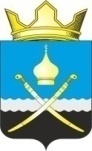 Российская ФедерацияРостовская область, Тацинский районМуниципальное образование «Михайловское сельское поселение»Администрация Михайловского сельского поселенияПОСТАНОВЛЕНИЕ29 декабря  2020 года                     № 118                                      х.Михайлов       В соответствии постановлением Администрации Михайловского сельского поселения от 27сентября 2018 года № 141.1 «Об утверждении Порядка разработки, реализации и оценки эффективности муниципальных программ Михайловского сельского поселения», постановлением Администрации Михайловского сельского поселения от 16октября 2018 года № 160.1 «Об утверждении Методических рекомендаций по разработке и реализации муниципальных программ Михайловского сельского поселения» ПОСТАНОВЛЯЮ:1. Утвердить муниципальную программу «Снос аварийного жилищного фонда, расселенного по областной адресной программе «Переселение граждан из многоквартирных домов, признанных аварийными после 1 января 2012 г., в 2017-2030 годах», согласно приложению № 1 к настоящему постановлению.2. Настоящее постановление вступает в силу со дня его официального опубликования, но не ранее 1 января 2021 г., и распространяется на правоотношения, возникающие начиная с составления проекта бюджета сельского поселения на 2021 год и на плановый период 2022 и 2023 годов.3. Контроль за выполнением настоящего постановления оставляю за собой.Глава Администрации Михайловскогосельского поселения		    				Л.С. ПрисяжнюкПриложение № 1к постановлению Администрации Михайловского сельского поселения от 29.12.2020 № 118МУНИЦИПАЛЬНАЯ ПРОГРАММАМихайловского сельского поселения «Снос аварийного жилищного фонда, расселенного по областной адресной программе «Переселение граждан из многоквартирных домов, признанных аварийными после 1 января 2012 г., в 2017-2030 годах»,ПАСПОРТмуниципальной программы Михайловского сельского поселенияПриоритеты и цели муниципальной политикив сфере реализации муниципальной программы     Муниципальная программа «Снос аварийного жилищного фонда, расселенного по областной адресной программе «Переселение граждан из многоквартирных домов, признанных аварийными после 1 января 2012 г., в 2017-2030 годах» предусматривает мероприятия по сносу расселенных жилых домов, расположенных на территории Михайловского сельского поселения (далее – Объекты).Актуальность муниципальной программы «Снос аварийного жилищного фонда, расселенного по областной адресной программе «Переселение граждан из многоквартирных домов, признанных аварийными после 1 января 2012 г., в 2017-2030 годах» (далее - муниципальная программа) и необходимость ее реализации обусловлены тем, что большинство Объектов угрожают жизни и здоровью граждан, ухудшают внешний облик поселения, сдерживают развитие инфраструктуры, понижают инвестиционную привлекательность поселения.Учитывая сложность проблем и необходимость выработки комплексного исистемного решения, обеспечивающего кардинальное улучшение качества жизнинаселения, представляется наиболее эффективным решать существующиепроблемы в рамках муниципальной программы, которая позволит улучшитьоблик поселения, создать условия для безопасного проживания его жителей.При реализации муниципальной программы возможно возникновениеследующих рисков, которые могут препятствовать достижению планируемыхрезультатов:- бюджетные риски, связанные с дефицитом районного и местного бюджетови возможностью невыполнения своих обязательств по софинансированиюмероприятий муниципальной программы.В целях выявления и минимизации возможных рисков в процессереализации муниципальной программы предлагается:- перераспределение объемов финансирования в зависимости от динамики итемпов решения тактических задач;- осуществление мониторинга выполнения муниципальной программы,регулярный анализ выполнения показателей и мероприятий муниципальнойпрограммы.Сведения о показателях муниципальной программы, подпрограмм муниципальной программы и их значениях приведены в приложении № 1.Сведения о методике расчета показателей муниципальной программы Михайловского сельского поселения «Снос аварийного жилищного фонда, расселенного по областной адресной программе «Переселение граждан из многоквартирных домов, признанных аварийными после 1 января 2012 г., в 2017-2030 годах»приведены в приложении № 2.Перечень подпрограмм, основных мероприятий муниципальной программы приведен в приложении № 3.Расходы местного бюджета на реализацию муниципальной программы приведены в приложении № 4,5.Приложение № 1 к муниципальной программе Михайловского сельского поселения«Снос аварийного жилищного фонда, расселенного по областной адресной программе «Переселение граждан из многоквартирных домов, признанных аварийными после 1 января 2012 г., в 2017-2030 годах»СВЕДЕНИЯ о показателях  муниципальной программы Михайловского сельского поселения «Снос аварийного жилищного фонда, расселенного по областной адресной программе «Переселение граждан из многоквартирных домов, признанных аварийными после 1 января 2012 г., в 2017-2030 годах»,подпрограмм муниципальной программы и их значенияхПродолжение приложения № 1 к муниципальной программе Михайловского сельского поселения «Снос аварийного жилищного фонда, расселенного по областной адресной программе «Переселение граждан из многоквартирных домов, признанных аварийными после 1 января 2012 г., в 2017-2030 годах»Приложение № 2 к муниципальной программе Михайловского сельского поселения «Снос аварийного жилищного фонда, расселенного по областной адресной программе «Переселение граждан из многоквартирных домов, признанных аварийными после 1 января 2012 г., в 2017-2030 годах»СВЕДЕНИЯо методике расчета показателей муниципальной программы Михайловского сельского поселения «Снос аварийного жилищного фонда, расселенного по областной адресной программе «Переселение граждан из многоквартирных домов, признанных аварийными после 1 января 2012 г., в 2017-2030 годах»Приложение № 3 к муниципальной программе Михайловского сельского поселения «Снос аварийного жилищного фонда, расселенного по областной адресной программе «Переселение граждан из многоквартирных домов, признанных аварийными после 1 января 2012 г., в 2017-2030 годах»ПЕРЕЧЕНЬПодпрограмм, основных мероприятий муниципальной программы Михайловского сельского поселения «Снос аварийного жилищного фонда, расселенного по областной адресной программе «Переселение граждан из многоквартирных домов, признанных аварийными после 1 января 2012 г., в 2017-2030 годах»Приложение № 4 к муниципальной программе Михайловского сельского поселения 
«Снос аварийного жилищного фонда, расселенного по областной адресной программе «Переселение граждан из многоквартирных домов, признанных аварийными после 1 января 2012 г., в 2017-2030 годах»РАСХОДЫ местного бюджета на реализацию муниципальной программы «Снос аварийного жилищного фонда, расселенного по областной адресной программе «Переселение граждан из многоквартирных домов, признанных аварийными после 1 января 2012 г., в 2017-2030 годах»<1> При необходимости данную таблицу можно размещать более чем на одной странице (например, 2019-2024 годы, 2025-2030 годы)<2> Корректировка расходов отчетного финансового года в текущем финансовом году не допускается.<3> Здесь и далее в строке «всего» указываются все необходимые расходы на реализацию муниципальной программы (подпрограммы, основного мероприятия), учитывающие расходы, предусмотренные нормативными правовыми актами, в результате которых возникают расходные обязательства Михайловского сельского поселения.<4> В целях оптимизации содержания информации в графе 1 допускается использование аббревиатур, например: муниципальная
программа – МП, основное мероприятие 1.1 – ОМ 1.1.Приложение № 5 к муниципальной программе Михайловского сельского поселения «Снос аварийного жилищного фонда, расселенного по областной адресной программе «Переселение граждан из многоквартирных домов, признанных аварийными после 1 января 2012 г., в 2017-2030 годах»РАСХОДЫна реализацию муниципальной программы Михайловского сельского поселения «Снос аварийного жилищного фонда, расселенного по областной адресной программе «Переселение граждан из многоквартирных домов, признанных аварийными после 1 января 2012 г., в 2017-2030 годах»Об утверждении муниципальной программы Михайловского сельского поселения «Снос аварийного жилищного фонда, расселенного  по областной адресной программе «Переселение граждан из многоквартирных домов, признанных аварийными после 1 января 2012 г., в 2017-2030 годах»Наименование муниципальной программы Михайловского сельского поселенияОтветственный исполнитель муниципальной программы Михайловского сельского поселения Соисполнители муниципальной программы Михайловского сельского поселения Участники муниципальной программы Михайловского сельского поселения Подпрограммы муниципальной программы Михайловского сельского поселения Программно-целевые инструменты муниципальной программы Михайловского сельского поселения Цели муниципальной программы Михайловского сельского поселения Задачи муниципальной программы Михайловского сельского поселенияЦелевые показатели муниципальной программы Михайловского сельского поселения Этапы и сроки реализации муниципальной программы Михайловского сельского поселенияРесурсное обеспечение муниципальной программы Михайловского сельского поселенияОжидаемые результаты реализации муниципальной программы Михайловского сельского поселениямуниципальная программа Михайловского сельского поселения «Снос аварийного жилищного фонда, расселенного по областной адресной программе «Переселение граждан из многоквартирных домов, признанных аварийными после 1 января 2012 г., в 2017-2030 годах»,(далее – муниципальная программа)Администрации Михайловского сельского поселенияОтсутствуютАдминистрации Михайловского сельского поселенияОтсутствуютОтсутствуют1. Создание безопасных и благоприятныхусловий для проживания граждан;2. Снос расселенных жилых домов на территории поселения1. Снос расселенных жилых домов на территории поселения2. Улучшение условий проживания граждан Михайловского сельского поселения1.Количество снесенных расселенных жилых домовэтапы не выделяются. 1 января 2021 г. – 31 декабря .общий объем финансирования муниципальной программы с 2021 по 2030 годы составляет 20,0 тыс. рублей, в том числе: по годам реализации из средств бюджета Михайловского сельского поселения:в 2021 году – 20,0 тыс. рублейв 2022 году – 0,0 тыс. рублейв 2023 году – 0,0 тыс. рублейв 2024 году – 0,0 тыс. рублейв 2025 году – 0,0 тыс. рублейв 2026 году – 0,0 тыс. рублейв 2027 году – 0,0 тыс. рублейв 2028 году – 0,0 тыс. рублейв 2029 году – 0,0 тыс. рублейв 2030 году – 0,0 тыс. рублей- улучшение условий проживания граждан- сокращение аварийных зданий на территории поселения№п/пНомер и наименование показателя Вид показателяЕдиница измеренияЗначения показателейЗначения показателейЗначения показателейЗначения показателейЗначения показателейЗначения показателейЗначения показателейЗначения показателей№п/пНомер и наименование показателя Вид показателяЕдиница измерения20212022202320242025202620272028123456789101112Муниципальная программа«Снос аварийного жилищного фонда, расселенного по областной адресной программе «Переселение граждан из многоквартирных домов, признанных аварийными после 1 января 2012 г., в 2017-2030 годах»Муниципальная программа«Снос аварийного жилищного фонда, расселенного по областной адресной программе «Переселение граждан из многоквартирных домов, признанных аварийными после 1 января 2012 г., в 2017-2030 годах»Муниципальная программа«Снос аварийного жилищного фонда, расселенного по областной адресной программе «Переселение граждан из многоквартирных домов, признанных аварийными после 1 января 2012 г., в 2017-2030 годах»Муниципальная программа«Снос аварийного жилищного фонда, расселенного по областной адресной программе «Переселение граждан из многоквартирных домов, признанных аварийными после 1 января 2012 г., в 2017-2030 годах»Муниципальная программа«Снос аварийного жилищного фонда, расселенного по областной адресной программе «Переселение граждан из многоквартирных домов, признанных аварийными после 1 января 2012 г., в 2017-2030 годах»Муниципальная программа«Снос аварийного жилищного фонда, расселенного по областной адресной программе «Переселение граждан из многоквартирных домов, признанных аварийными после 1 января 2012 г., в 2017-2030 годах»Муниципальная программа«Снос аварийного жилищного фонда, расселенного по областной адресной программе «Переселение граждан из многоквартирных домов, признанных аварийными после 1 января 2012 г., в 2017-2030 годах»Муниципальная программа«Снос аварийного жилищного фонда, расселенного по областной адресной программе «Переселение граждан из многоквартирных домов, признанных аварийными после 1 января 2012 г., в 2017-2030 годах»Муниципальная программа«Снос аварийного жилищного фонда, расселенного по областной адресной программе «Переселение граждан из многоквартирных домов, признанных аварийными после 1 января 2012 г., в 2017-2030 годах»Муниципальная программа«Снос аварийного жилищного фонда, расселенного по областной адресной программе «Переселение граждан из многоквартирных домов, признанных аварийными после 1 января 2012 г., в 2017-2030 годах»Муниципальная программа«Снос аварийного жилищного фонда, расселенного по областной адресной программе «Переселение граждан из многоквартирных домов, признанных аварийными после 1 января 2012 г., в 2017-2030 годах»Муниципальная программа«Снос аварийного жилищного фонда, расселенного по областной адресной программе «Переселение граждан из многоквартирных домов, признанных аварийными после 1 января 2012 г., в 2017-2030 годах»1.Показатель 1.Количество сносимых расселенных ветхих домовведомственныйЕд.01000000№п/пНомер и наименование показателя Вид показателяЕдиница измеренияЗначения показателейЗначения показателей№п/пНомер и наименование показателя Вид показателяЕдиница измерения2029202912345566Муниципальная программа«Снос аварийного жилищного фонда, расселенного по областной адресной программе «Переселение граждан из многоквартирных домов, признанных аварийными после 1 января 2012 г., в 2017-2030 годах»Муниципальная программа«Снос аварийного жилищного фонда, расселенного по областной адресной программе «Переселение граждан из многоквартирных домов, признанных аварийными после 1 января 2012 г., в 2017-2030 годах»Муниципальная программа«Снос аварийного жилищного фонда, расселенного по областной адресной программе «Переселение граждан из многоквартирных домов, признанных аварийными после 1 января 2012 г., в 2017-2030 годах»Муниципальная программа«Снос аварийного жилищного фонда, расселенного по областной адресной программе «Переселение граждан из многоквартирных домов, признанных аварийными после 1 января 2012 г., в 2017-2030 годах»Муниципальная программа«Снос аварийного жилищного фонда, расселенного по областной адресной программе «Переселение граждан из многоквартирных домов, признанных аварийными после 1 января 2012 г., в 2017-2030 годах»Муниципальная программа«Снос аварийного жилищного фонда, расселенного по областной адресной программе «Переселение граждан из многоквартирных домов, признанных аварийными после 1 января 2012 г., в 2017-2030 годах»Муниципальная программа«Снос аварийного жилищного фонда, расселенного по областной адресной программе «Переселение граждан из многоквартирных домов, признанных аварийными после 1 января 2012 г., в 2017-2030 годах»Муниципальная программа«Снос аварийного жилищного фонда, расселенного по областной адресной программе «Переселение граждан из многоквартирных домов, признанных аварийными после 1 января 2012 г., в 2017-2030 годах»1.Показатель 1.Количество сносимых расселенных ветхих домовведомственныйЕд.0000№ 
п/пНаименование 
 показателяЕдиница 
измеренияМетодика расчета показателя (формула) и методологические пояснения к показателюБазовые показатели 
 (используемые в формуле)123451Показатель 1.  Количество сносимых расселенных ветхих домов%Ф – фактическое количество снесенных домовП – планируемое к сносу количество расселенных домов№ 
п/пНомер и наименование 
основного мероприятияСоисполнитель, участник, ответственный за исполнение основного мероприятияСрокСрокОжидаемый 
непосредственный 
результат 
(краткое описание)Последствия 
нереализации
основного 
 мероприятия.Связь с 
показателями муниципальной 
программы 
(подпрограммы)№ 
п/пНомер и наименование 
основного мероприятияСоисполнитель, участник, ответственный за исполнение основного мероприятияначала 
реализацииокончания 
реализацииОжидаемый 
непосредственный 
результат 
(краткое описание)Последствия 
нереализации
основного 
 мероприятия.Связь с 
показателями муниципальной 
программы 
(подпрограммы)12345678Программа «Снос аварийного жилищного фонда, расселенного по областной адресной программе «Переселение граждан из многоквартирных домов, признанных аварийными после 1 января 2012 г., в 2017-2030 годах»Программа «Снос аварийного жилищного фонда, расселенного по областной адресной программе «Переселение граждан из многоквартирных домов, признанных аварийными после 1 января 2012 г., в 2017-2030 годах»Программа «Снос аварийного жилищного фонда, расселенного по областной адресной программе «Переселение граждан из многоквартирных домов, признанных аварийными после 1 января 2012 г., в 2017-2030 годах»Программа «Снос аварийного жилищного фонда, расселенного по областной адресной программе «Переселение граждан из многоквартирных домов, признанных аварийными после 1 января 2012 г., в 2017-2030 годах»Программа «Снос аварийного жилищного фонда, расселенного по областной адресной программе «Переселение граждан из многоквартирных домов, признанных аварийными после 1 января 2012 г., в 2017-2030 годах»Программа «Снос аварийного жилищного фонда, расселенного по областной адресной программе «Переселение граждан из многоквартирных домов, признанных аварийными после 1 января 2012 г., в 2017-2030 годах»Программа «Снос аварийного жилищного фонда, расселенного по областной адресной программе «Переселение граждан из многоквартирных домов, признанных аварийными после 1 января 2012 г., в 2017-2030 годах»Программа «Снос аварийного жилищного фонда, расселенного по областной адресной программе «Переселение граждан из многоквартирных домов, признанных аварийными после 1 января 2012 г., в 2017-2030 годах»1ОМ 1.Расходы на реализацию мероприятий по сносу многоквартирного аварийного жилищного фонда, признанного непригодным для проживания, аварийнымАдминистрация Михайловского сельского поселения, Шикалова Н.С. –специалист 1 категории Администрации Михайловского сельского поселения20212030Ликвидация аварийного жилищного фонда, переселение граждан из многоквартирного аварийного жилищного фондаНеликвидированный аварийный жилищный фондКоличество сносимых расселенных ветхих домовНомер и наименование 
подпрограммы, основного мероприятия подпрограммыОтветственныйисполнитель,соисполнители, участникиКод бюджетной   
классификации расходовКод бюджетной   
классификации расходовКод бюджетной   
классификации расходовКод бюджетной   
классификации расходовОбъем расходов всего
(тыс. рублей)в том числе по годам реализациимуниципальной программыв том числе по годам реализациимуниципальной программыв том числе по годам реализациимуниципальной программыв том числе по годам реализациимуниципальной программыв том числе по годам реализациимуниципальной программыв том числе по годам реализациимуниципальной программыв том числе по годам реализациимуниципальной программыв том числе по годам реализациимуниципальной программыв том числе по годам реализациимуниципальной программыв том числе по годам реализациимуниципальной программыНомер и наименование 
подпрограммы, основного мероприятия подпрограммыОтветственныйисполнитель,соисполнители, участникиГРБСРзПрЦСРВРОбъем расходов всего
(тыс. рублей)20212022202320242025202620272028202920301234567891011121314151617Муниципальная 
программа «Снос аварийного жилищного фонда, расселенного по областной адресной программе «Переселение граждан из многоквартирных домов, признанных аварийными после 1 января 2012 г., в 2017-2030 годах»Всего, в том числе:          20,020,00,00,00,00,00,00,00,00,00,0Муниципальная 
программа «Снос аварийного жилищного фонда, расселенного по областной адресной программе «Переселение граждан из многоквартирных домов, признанных аварийными после 1 января 2012 г., в 2017-2030 годах»ответственный исполнитель муниципальной программы- Администрация Михайловского сельского поселения, всего Основное        мероприятие 1.Расходы на реализацию мероприятий по сносу многоквартирного аварийного жилищного фонда, признанного непригодным для проживания, аварийнымисполнитель основного мероприятия 1. Администрация Михайловского сельского поселения20,020,00,00,00,00,00,00,00,00,00,0Наименование Муниципальной программы, номер и наименование подпрограммы Источники финансированияОбъем расходов,всего(тыс. рублей)В том числе по годам реализациимуниципальной программыВ том числе по годам реализациимуниципальной программыВ том числе по годам реализациимуниципальной программыВ том числе по годам реализациимуниципальной программыВ том числе по годам реализациимуниципальной программыВ том числе по годам реализациимуниципальной программыВ том числе по годам реализациимуниципальной программыВ том числе по годам реализациимуниципальной программыВ том числе по годам реализациимуниципальной программыВ том числе по годам реализациимуниципальной программыНаименование Муниципальной программы, номер и наименование подпрограммы Источники финансированияОбъем расходов,всего(тыс. рублей)202120222023202420252026202720282029203012345678910111213Муниципальная программа Михайловского сельского поселения «Снос аварийного жилищного фонда, расселенного по областной адресной программе «Переселение граждан из многоквартирных домов, признанных аварийными после 1 января 2012 г., в 2017-2030 годах»Всего 20,020,00,00,00,00,00,00,00,00,00,0Муниципальная программа Михайловского сельского поселения «Снос аварийного жилищного фонда, расселенного по областной адресной программе «Переселение граждан из многоквартирных домов, признанных аварийными после 1 января 2012 г., в 2017-2030 годах»Местный бюджет20,020,00,00,00,00,00,00,00,00,00,0Муниципальная программа Михайловского сельского поселения «Снос аварийного жилищного фонда, расселенного по областной адресной программе «Переселение граждан из многоквартирных домов, признанных аварийными после 1 января 2012 г., в 2017-2030 годах»Безвозмездные поступления в местный бюджет , (3), (4)-––––––––––Муниципальная программа Михайловского сельского поселения «Снос аварийного жилищного фонда, расселенного по областной адресной программе «Переселение граждан из многоквартирных домов, признанных аварийными после 1 января 2012 г., в 2017-2030 годах»В том числе за счет средств:-----––––––Муниципальная программа Михайловского сельского поселения «Снос аварийного жилищного фонда, расселенного по областной адресной программе «Переселение граждан из многоквартирных домов, признанных аварийными после 1 января 2012 г., в 2017-2030 годах»-областного бюджета,–––––––––––Муниципальная программа Михайловского сельского поселения «Снос аварийного жилищного фонда, расселенного по областной адресной программе «Переселение граждан из многоквартирных домов, признанных аварийными после 1 января 2012 г., в 2017-2030 годах»-Фонда содействия реформированию ЖКХ--–––––––––Муниципальная программа Михайловского сельского поселения «Снос аварийного жилищного фонда, расселенного по областной адресной программе «Переселение граждан из многоквартирных домов, признанных аварийными после 1 января 2012 г., в 2017-2030 годах»Внебюджетные источники-––––––––––